Allmän information Nationell Estetisk Kongress 2016Malmö 31 mars - 2 april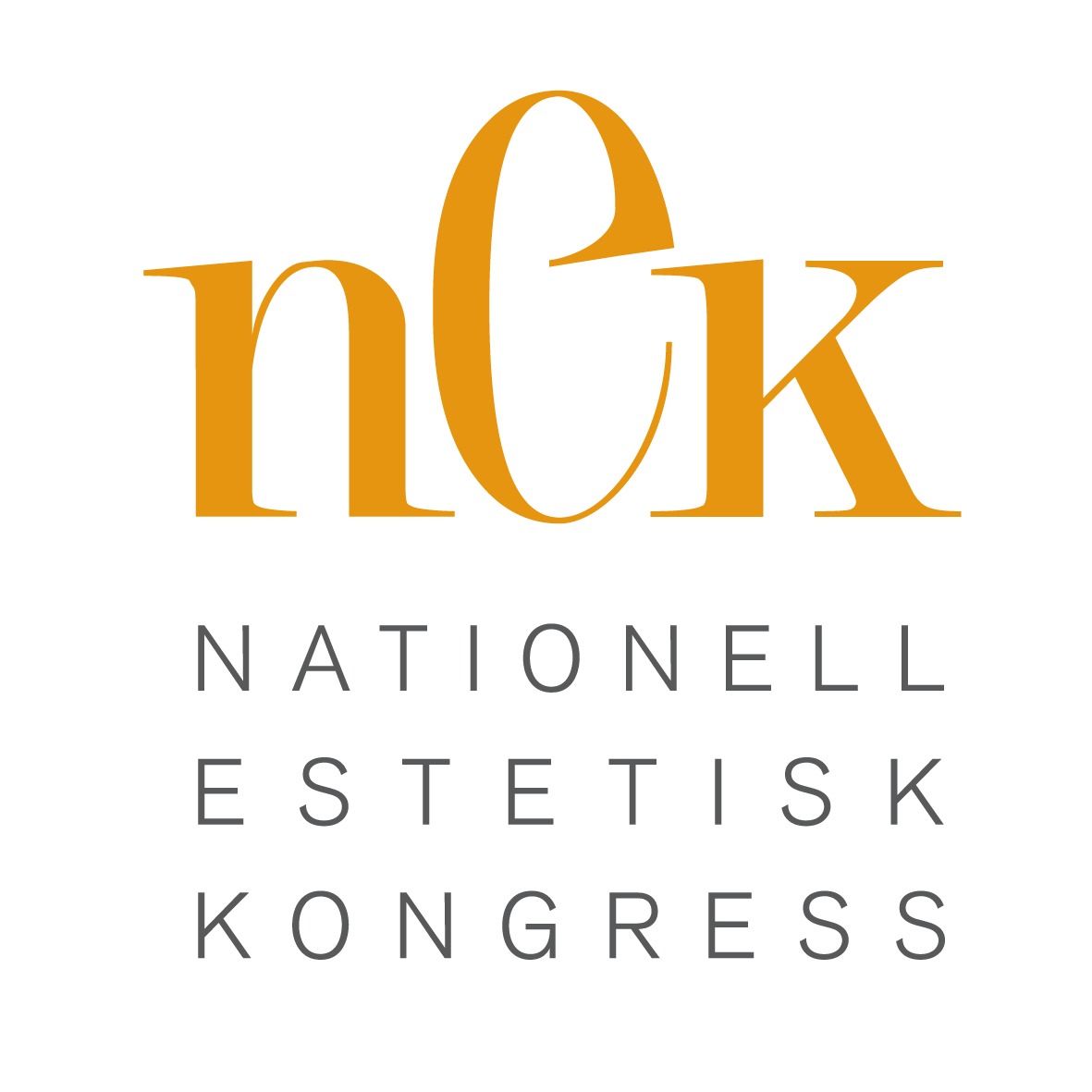 Nationell Estetisk Kongress 2017 äger rum 31 mars – 2 april på Malmö latinskola, Drottninggatan 22. Incheckning sker under fredagen 31/3 från kl. 11:00. Kongressprogrammet startar kl. 13:00.Anmälan till kongressen är bindande och sker via nätet på www.estetkongress.se fram till senast fredagen den 17 mars 2017. Fullt pris debiteras för avbokad deltagarplats. Anmäld deltagarplats kan överlåtas till annan medarbetare, detta måste ske skriftligt (mejl ok), med uppgifter om vem som ersättes samt motsvarande kontaktuppgifter för ersättare, tillsammans med alla ev. ändringar av gjorda val till info@estetkongress.se. Om överlåtelsen sker mindre än 30 dagar före kongressen debiteras en överlåtelseavgift om 400:- + moms, sker överlåtelse tidigare tas ingen avgift ut. Det är viktigt att vid anmälan göra samtliga val för deltagande till alla aktiviteter under kongressen. Det är möjligt att få en gemensam faktura till gemensam faktureringsadress, förutsatt att detta begärs vid anmälan. Det är inte möjligt att anmäla sig till delar eller enstaka dagar av kongressen.Observera att anmälningskostnaderna är rabatterad vid tidig anmälan!För anmälan senast lördag, 31 december, 2016 är kongresspriset 3.650:- + moms.För anmälan senast fredag, 17 februari 2017 är kongresspriset 4.250:- + moms.Därefter är ordinarie kongressavgift 5.250:- + moms. För studenter finns ett specialpris på 1.650:- + moms. OBS Sista anmälningsdag, fredag, 17 mars 2017.I kongresspriset ingår för- och eftermiddagsfika alla dagar under kongressen, middagsbuffé fredag kväll, samt under lördagen lunch och festmiddag med dans till levande musik. Eventuella frågor kring anmälan eller fakturering till kongressen: E-post info@estetkongress.se   Övriga frågor kring kongressen besvaras av kongressledare Sverker Zadig (mobil 070-513 49 67) E-post: sverker.zadig@estetkongress.seYtterligare och aktuell information finns på kongressens hemsida http://www.estetkongress.se Hotellinformation: Hotellrum bokas och betalas av deltagarna själva eller via faktura från hotellet, detta måste göras klart vid bokning. Rum till specialpris på nedanstående hotell kan bokas senast 4 veckor före kongressen, därefter i mån av plats. Vi råder er att boka ev. hotellrum så snart som möjligt efter anmälan till kongressen! Alla priser är inklusive frukostbuffé och moms.Elite Plaza HotelGustav Adolfs Torg 49, Malmö, bokning 040-66 44 841 eller reservation.malmo@elite.se Superior/Deluxe rum 900:-/natt, Superior/Deluxe rum 2 gäster 1090:-/natt.Bokningskod 4188493 (ange resp hotel).Elite Residens HotelAdelgatan 7, Malmö. Bokning 040-66 44 841 eller reservation.malmo@elite.se  Superior/Deluxe rum 850:-/natt, Superior/Deluxe rum 2 gäster 990:-/natt.Bokningskod 4188493 (ange resp hotel).Hotel GardenBaltzarsgatan 20, Malmö. Bokning 040-665 60 00. Singelrum 775:-/natt, Standard Twin 975:-/nattBokningskod 23059540.Hotel Noble House, Best Western PlusPer Weijersgatan 6, Malmö. Bokning 040-664 30 00. Singelrum 695:-/natt, dubbelrum 895:-/natt.Bokningskod 170331NATIScandic Malmö City Kaptensgatan 1. Bokning 08-517 517 00, välj 1! Eller malmocity@scandichotels.se  Dubbelrum 1 gäst 850:-/natt, Dubbelrum 2 gäster /1050:-/natt Bokningskod 45875615 Länk till bokning, skriv in kongressdatum så kommer våra priser upp https://www.scandichotels.se/hotell/sverige/malmo/scandic-malmo-city?bookingcode=BNAT310317 